 В целях реализации п. 3.5 протокола совещания у Заместителя Председателя Правительства Российской Федерации Д.Н. Козака от 27.06.2014 № ДК-П9-127пр «О реализации региональных адресных программ переселения граждан из аварийного жилищного фонда», «Об ограничении роста платы граждан за коммунальные услуги»; приказа Министра строительства и жилищно-коммунального хозяйства Российской Федерации от 08.08.2014 № 447/пр «Об утверждении формы комплекса мер по развитию жилищно-коммунального хозяйства субъекта Российской Федерации»; п. 1 протокола селекторного совещания в режиме видеоконференции у заместителя Министра строительства и жилищно-коммунального хозяйства Российской Федерации А.В. Чибиса по вопросу разработки региональных комплексов мер по развитию жилищно-коммунального хозяйства субъектов Российской Федерации и отдельным вопросам реализации законодательства Российской Федерации в сфере жилищно-коммунального хозяйства от 25.09.2014 № 295-ПРМ-АЧАдминистрация Александровского сельского поселения Монастырщинского района Смоленской области  п о с т а н о в л я е т:  1. Утвердить прилагаемый план мероприятий («дорожную карту») «Развитие жилищно-коммунального хозяйства на территории муниципального образования Александровское сельское поселение Монастырщинского района Смоленской области (2015-2020 годы)» (далее также –«дорожная карта»).2. Контроль за исполнением настоящего постановления оставляю за собой.Глава  муниципального  образованияАлександровского сельского поселенияМонастырщинского районаСмоленской  области                                                                       Т.Г.Ковалева                                                                     УТВЕРЖДЕН постановлением Администрации Александровского сельского поселения Монастырщинского района Смоленской        области                  от   21.02. 2015 г.  №  3                      ПЛАНмероприятий («дорожная карта»)«Развитие  жилищно-коммунального хозяйства на территории муниципального образования Александровское сельское поселение Монастырщинского района Смоленской области(2015-2020 годы)»1. Общее описание «дорожной карты»  Общая площадь жилищного фонда, находящихся на территории муниципального образования Александровское сельское поселение Монастырщинского района Смоленской области 01.01.2014 года составляет 34,5 тыс.  кв. м из них муниципальный 6,6 тыс. кв.м (20%), в том числе :    -многоквартирные жилые дома – 7,6 тыс. кв.м ( 22%);    -индивидуальные жилые дома.  – 26,9 тыс. кв.м (78%).Обеспеченность жильем в 2014 году  составила 34,9 кв. м  в расчете на одного  жителя. На 01.01.2015 года признаны нуждающимися в улучшении жилищных условий 9  семей, в том числе 5 детей сирот, 2  молодые семьи.На территории Александровского сельского поселения отсутствуют предприятия производящие централизованно тепловую энергию.Нецентрализованно объекты социальной сферы отапливаются от  приобъектных или встроенных котельных, индивидуальные жилые дома отапливаются от внутридомовых источников тепла.  Основным видом топлива являются пригодный газ и уголь, а где нет газоснабжения и котельных  - дровами.       Обеспечение населения доброкачественной питьевой водой и в достаточном количестве является одной из основных задач. По состоянию на 01.01.2015 года в систему централизованного водоснабжения Александровского сельского поселения Монастырщинского района Смоленской области входит 11артезианских скважин, 16,2 км водопроводных сетей, из них муниципальных 0 км. Ветхих сетей водопровода в поселении 8,8 км, в т. ч. муниципальных – 0 км.          На территории Александровского сельского поселения объекты водоснабжения обслуживаются  одной специализированной организацией коммунального комплекса МУП «Коммунальник».  Система водоснабжения  Александровского сельского поселения характеризуется высокой степенью износа. Уровень износа, как магистральных водоводов, так и уличных водопроводных сетей, оборудование водозаборов, систем очистки и транспортировки  составляет около 54 %. Удельный вес сетей, нуждающихся в замене – 60 %. Объекты систем водоснабжения строились в основном хозяйственным способом из материалов несоответствующих современным требованиям. Результаты их обследования показали, что техническое состояние и оснащение оборудованием не отвечают требованиям надежного обеспечения населения  и социальной сферы качественной питьевой воды. Состояние системы водоснабжения оценивается как неудовлетворительное.     Централизованной системы канализации в сельском поселении нет. Водоотведение в населенных пунктах, оборудованных водопроводом, организовано посредством раздельной самотечной и напорной канализационной сети. В результате качество стоков не соответствует требованиям СанПиН 2.1.5.980-00 «Водоотведение населенных мест, санитарная охрана водных объектов. Гигиенические требования к охране поверхностных вод». Застройка остальных населенных пунктов оборудована выгребами.Централизованная система водоотведения в Александровском сельском поселении отсутствует. В частном   жилом секторе, где нет централизованной системы водоотведения стоки  сливаются в приобъектные септики (выгребы), из которых автотранспортом вывозятся к местам их слива.Обеспечение населения качественными услугами по водоотведению, бесперебойная эксплуатация канализационных сетей  является основой  санитарного и экологического благополучия Александровского сельского поселения.Основными причинами, отрицательно влияющими на водоотведение, являются:-устаревшие сети канализации (более 40 лет) или их отсутствие;-основное количество канализационных сетей и охранные зоны находятся под застройками и огородами;-отсутствие проектной документации, схем сетей, колодцев;-отсутствие сооружений по очистке и обеззараживанию сточных  вод;-сброс сточных вод на рельеф.В Александровском сельском поселении отсутствует полигон для хранения и утилизации твёрдых бытовых отходов, связи с этим на территории поселения существует большое количество несанкционированных  свалок.В связи с тем, что существующая свалка около д. Свирковец   не отвечает санитарным и экологическим нормам и требованиям, в Монастырщинском районе необходимо построить полигон для вывоза и хранения ТБО.Требуется провести комплекс мер, направленных на обеспечение нормативного качества жилищно-коммунальных услуг и нормативной надежности систем коммунальной инфраструктуры, повышение энергоэффективности систем коммунальной инфраструктуры и жилищного фонда, оптимизацию затрат на производство коммунальных ресурсов и затрат по эксплуатации жилищного фонда. Реализация «дорожной карты» будет способствовать концентрации и эффективному использованию финансовых, социально-экономических ресурсов в целях решения проблем, связанных с повышением качества и надежности предоставления жилищно-коммунальных услуг населению Смоленской области, повышением качества жилищного обеспечения населения Смоленской области, и тем самым повышением качества жизни населения Смоленской области.Реализация «дорожной карты» обеспечит условия для развития полноценной конкуренции в сферах, сопряженных со сферами естественных монополий, для стимулирования развития и модернизации естественных монополий в целях обеспечения доступности их услуг, а также повышения открытости, качества и гражданского (общественного) контроля осуществлению функций государственного регулирования, процедур выработки и реализации решений и защите интересов потребителей товаров (услуг) субъектов естественных монополий, осуществляющих регулируемые виды деятельности.2. Цели разработки «дорожной карты»Целями «дорожной карты» являются:- развитие жилищно-коммунального хозяйства как важного ресурса социально-экономического развития Смоленской области, социальной стабильности и благополучия населения;- создание благоприятных условий для привлечения инвестиций и устойчивого развития сферы жилищно-коммунального хозяйства;- повышение   открытости, качества и гражданского (общественного) контроля осуществления функций государственного регулирования, процедур выработки и реализации решений;-улучшение условий проживания граждан;-улучшение состояния многоквартирного жилищного фонда;- предотвращение вредного воздействия отходов производства и потребления на здоровье человека и окружающую среду;- вовлечение отходов в хозяйственный оборот в качестве дополнительных источников сырья.3. Основные мероприятия, направленные на повышение эффективности и качества 
предоставляемых услуг в сфере жилищно-коммунального хозяйства на территории муниципального образования Александровское сельское поселение Монастырщинского района Смоленской области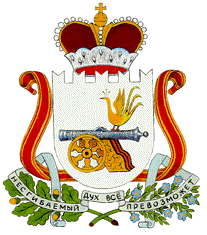 АДМИНИСТРАЦИЯАЛЕКСАНДРОВСКОГО СЕЛЬСКОГО ПОСЕЛЕНИЯМОНАСТЫРЩИНСКОГО РАЙОНА СМОЛЕНСКОЙ ОБЛАСТИП О С Т А Н О В Л Е Н И Е__________________________________________________________от  21  февраля   2015 г.  №  3Об утверждении плана мероприятий («дорожной карты») «Развитие жилищно-коммунального хозяйства  на территории муниципального образования               Александровскоесельское  поселение Монастырщинского  района Смоленской  области (2015-2020 годы)»№ п/пНаименование мероприятияОжидаемый результатОжидаемый результатОжидаемый результатМеханизм реализацииМеханизм реализацииИндикаторыСрок исполненияОтветственные исполнителиОтветственные исполнители12333445677I. Обеспечение информационной открытости и подконтрольности жилищно-коммунального хозяйстваI. Обеспечение информационной открытости и подконтрольности жилищно-коммунального хозяйстваI. Обеспечение информационной открытости и подконтрольности жилищно-коммунального хозяйстваI. Обеспечение информационной открытости и подконтрольности жилищно-коммунального хозяйстваI. Обеспечение информационной открытости и подконтрольности жилищно-коммунального хозяйстваI. Обеспечение информационной открытости и подконтрольности жилищно-коммунального хозяйстваI. Обеспечение информационной открытости и подконтрольности жилищно-коммунального хозяйстваI. Обеспечение информационной открытости и подконтрольности жилищно-коммунального хозяйстваI. Обеспечение информационной открытости и подконтрольности жилищно-коммунального хозяйстваI. Обеспечение информационной открытости и подконтрольности жилищно-коммунального хозяйстваI. Обеспечение информационной открытости и подконтрольности жилищно-коммунального хозяйства1.Создание и обеспечение деятельности общественного совета по вопросам жилищно-коммунального хозяйства (далее – общественный совет в ЖКХ) в  муниципальном образовании Александровское сельское поселение Монастырщинского  района   Смоленской области( рекомендуется осуществлять  на добровольной основе)Оказание содействия ОМС в осуществлении муниципального жилищного контроля;вовлечение общественности в общественный контроль ЖКХОказание содействия ОМС в осуществлении муниципального жилищного контроля;вовлечение общественности в общественный контроль ЖКХОказание содействия ОМС в осуществлении муниципального жилищного контроля;вовлечение общественности в общественный контроль ЖКХАкт Смоленской области о создании общественных советов в сфере ЖКХ, утверждении примерного положения об общественном совете и осуществлении мониторинга деятельности указанных советовАкт Смоленской области о создании общественных советов в сфере ЖКХ, утверждении примерного положения об общественном совете и осуществлении мониторинга деятельности указанных советов1. Наличие общественного совета в ЖКХ  муниципального образовании «Монастырщинский район» Смоленской области.2. Количество  (%, шт.) муниципальных образований, в которых  созданы общественные советы в ЖКХ по отношению к количеству (%, шт.) муниципальных образований, в которых они фактически созданы и функционируют – 50%Создание  общественных советов в ЖКХ - не позднее 2 квартала 2015 года; обеспечение деятельности – постоянноАдминистрация Александровского сельского поселения Монастырщинского района Смоленской областиАдминистрация Александровского сельского поселения Монастырщинского района Смоленской области2Реализация мероприятий во исполнение Федерального закона от 21.07.2014 № 209 – ФЗ «О государственной информационной системе жилищно-коммунального хозяйства»Обеспечение доступа к информации и сервисам в сфере ЖКХ в рамках ГИС ЖКХОбеспечение доступа к информации и сервисам в сфере ЖКХ в рамках ГИС ЖКХОбеспечение доступа к информации и сервисам в сфере ЖКХ в рамках ГИС ЖКХВ соответствии с методическими документами Минстроя России и Минсвязи РоссииВ соответствии с методическими документами Минстроя России и Минсвязи РоссииВ соответствии с методическими документами Минстроя России и Минсвязи РоссииВ соответствии с методическими документами Минстроя России и Минсвязи РоссииАдминистрация Александровского сельского поселения Монастырщинского района Смоленской областиАдминистрация Александровского сельского поселения Монастырщинского района Смоленской областиII. Содержание жилищного фондаII. Содержание жилищного фондаII. Содержание жилищного фондаII. Содержание жилищного фондаII. Содержание жилищного фондаII. Содержание жилищного фондаII. Содержание жилищного фондаII. Содержание жилищного фондаII. Содержание жилищного фондаII. Содержание жилищного фондаII. Содержание жилищного фонда3.Приведение договоров управления (обслуживания) многоквартирными домами, заключенных после 20.04.2013 года, в соответствие с постановлениями Правительства Российской Федерации от 03.04.2013 № 290 «О минимальном перечне услуг и работ, необходимых для обеспечения надлежащего содержания общего имущества в многоквартирном доме, и порядке их оказания и выполнения» и от 15.05.2013 № 416 «О порядке осуществления деятельности по управлению многоквартирными домами»Приведение договоров управления (обслуживания) многоквартирными домами, заключенных после 20.04.2013 года, в соответствие с постановлениями Правительства Российской Федерации от 03.04.2013 № 290 «О минимальном перечне услуг и работ, необходимых для обеспечения надлежащего содержания общего имущества в многоквартирном доме, и порядке их оказания и выполнения» и от 15.05.2013 № 416 «О порядке осуществления деятельности по управлению многоквартирными домами»Соответствие договоров управления МКД федеральному законодательству;повышение эффективности работы лиц, осуществляющих управление МКД;защита законных прав и интересов собственников помещений в МКД;эффективное управление МКДСоответствие договоров управления МКД федеральному законодательству;повышение эффективности работы лиц, осуществляющих управление МКД;защита законных прав и интересов собственников помещений в МКД;эффективное управление МКДАкт Смоленской области об утверждении порядка и графика приведения договоров управления МКД в соответствие с установленными требованиями с разбивкой по муниципальным образованиям, предусматривающий, в том числе, ответственных лиц и периодичность представления информации о реализации графика не реже 1 раза в кварталАкт Смоленской области об утверждении порядка и графика приведения договоров управления МКД в соответствие с установленными требованиями с разбивкой по муниципальным образованиям, предусматривающий, в том числе, ответственных лиц и периодичность представления информации о реализации графика не реже 1 раза в кварталКоличество (шт.) МКД, в которых договоры управления приведены в соответствие с установленными требованиями на территории муниципального образования Александровское сельское поселение ) – 1шт..1полугодие  2015 г.Администрация Александровского сельского поселения Монастырщинского района Смоленской областиАдминистрация Александровского сельского поселения Монастырщинского района Смоленской областиIII. Функционирование муниципальной программы системы капитального ремонта общего имущества в многоквартирных домахIII. Функционирование муниципальной программы системы капитального ремонта общего имущества в многоквартирных домахIII. Функционирование муниципальной программы системы капитального ремонта общего имущества в многоквартирных домахIII. Функционирование муниципальной программы системы капитального ремонта общего имущества в многоквартирных домахIII. Функционирование муниципальной программы системы капитального ремонта общего имущества в многоквартирных домахIII. Функционирование муниципальной программы системы капитального ремонта общего имущества в многоквартирных домахIII. Функционирование муниципальной программы системы капитального ремонта общего имущества в многоквартирных домахIII. Функционирование муниципальной программы системы капитального ремонта общего имущества в многоквартирных домахIII. Функционирование муниципальной программы системы капитального ремонта общего имущества в многоквартирных домахIII. Функционирование муниципальной программы системы капитального ремонта общего имущества в многоквартирных домахIII. Функционирование муниципальной программы системы капитального ремонта общего имущества в многоквартирных домах4Принятие и реализация  программы капитального ремонта общего имущества в многоквартирных домах муниципального образования «Монастырщинский район»  Смоленской области на 2014-2043 годыПринятие и реализация  программы капитального ремонта общего имущества в многоквартирных домах муниципального образования «Монастырщинский район»  Смоленской области на 2014-2043 годыОбеспечение проведения капитального ремонта МКД;создание системного механизма предотвращения старения многоквартирного фондаОбеспечение проведения капитального ремонта МКД;создание системного механизма предотвращения старения многоквартирного фондаПостановление Администрации муниципального образования «Монастырщинский район» Смоленской области от 11.11.2013  № 348 «Об утверждении муниципальной программы капитального ремонта общего имущества в многоквартирных домах  муниципального образования «Монастырщинский район»  Смоленской области на 2014-2043 годы»Постановление Администрации муниципального образования «Монастырщинский район» Смоленской области от 11.11.2013  № 348 «Об утверждении муниципальной программы капитального ремонта общего имущества в многоквартирных домах  муниципального образования «Монастырщинский район»  Смоленской области на 2014-2043 годы»1. Объем (%) от выполнения капитального ремонта МКД (план/факт).2. Объем (руб.) средств, израсходованных на проведение капитального ремонта РПКР (план/факт)однократноАдминистрация Александровского сельского поселения Монастырщинского района Смоленской областиАдминистрация Александровского сельского поселения Монастырщинского района Смоленской области5Принятие и реализация краткосрочных (сроком до трех лет) планов реализации  муниципальной программы капитального ремонта общего имущества в многоквартирных домах  муниципального образования «Монастырщинский район»  Смоленской области на 2014-2043 годыПринятие и реализация краткосрочных (сроком до трех лет) планов реализации  муниципальной программы капитального ремонта общего имущества в многоквартирных домах  муниципального образования «Монастырщинский район»  Смоленской области на 2014-2043 годыУлучшение условий проживания граждан;улучшение состояния многоквартирного фондаУлучшение условий проживания граждан;улучшение состояния многоквартирного фондаПостановление Администрации Смоленской области  от 03.07.2014  №  483 «Об утверждении Порядка утверждения краткосрочных планов реализации региональной программы капитального ремонта общего имущества в многоквартирных домах, расположенных на территории Смоленской области»Постановление Администрации Смоленской области  от 03.07.2014  №  483 «Об утверждении Порядка утверждения краткосрочных планов реализации региональной программы капитального ремонта общего имущества в многоквартирных домах, расположенных на территории Смоленской области»1. Объем (%) от выполнения капитального ремонта МКД (план/факт).2. Объем (рубли) средств, израсходованных на проведение капитального ремонта РПКР (план/факт)ежегодноАдминистрация Александровского сельского поселения Монастырщинского района Смоленской областиАдминистрация Александровского сельского поселения Монастырщинского района Смоленской области6Получение и использование средств федеральной поддержки государственной корпорации - Фонда содействия реформированию жилищно-коммунального хозяйства (далее – Фонд ЖКХ) для софинанирования капитального ремонта МКДПолучение и использование средств федеральной поддержки государственной корпорации - Фонда содействия реформированию жилищно-коммунального хозяйства (далее – Фонд ЖКХ) для софинанирования капитального ремонта МКДПолучение дополнительных средств для проведения капитального ремонта многоквартирных домов;увеличение объема проводимого капитального ремонта многоквартирных домовПолучение дополнительных средств для проведения капитального ремонта многоквартирных домов;увеличение объема проводимого капитального ремонта многоквартирных домовРешение правления Фонда  содействия реформированию жилищно-коммунального хозяйства от 21.07.2014, протокол № 513 о рассмотрении заявки Смоленской области на предоставление финансовой поддержки за счет средств государственной корпорации – Фонда содействия реформированию жилищно-коммунального хозяйства на проведение капитального ремонта многоквартирных домовРешение правления Фонда  содействия реформированию жилищно-коммунального хозяйства от 21.07.2014, протокол № 513 о рассмотрении заявки Смоленской области на предоставление финансовой поддержки за счет средств государственной корпорации – Фонда содействия реформированию жилищно-коммунального хозяйства на проведение капитального ремонта многоквартирных домовСоотношение (%, кв.м.) запланированного объема капитального ремонта и фактически проведенного капитального ремонтаЕжегодно в соответствии с выделяемыми финансовыми лимитамиАдминистрация Александровского сельского поселения Монастырщинского района Смоленской областиАдминистрация Александровского сельского поселения Монастырщинского района Смоленской области7Осуществление  мониторинга и контроля функционирования муниципальной программы капитального ремонта общего имущества в многоквартирных домах с направлением не реже одного раза в полугодие информации о результатах проделанной работы в государственную корпорацию – Фонд содействия реформированию жилищно-коммунального хозяйства для последующего предоставления в Минстрой РоссииОсуществление  мониторинга и контроля функционирования муниципальной программы капитального ремонта общего имущества в многоквартирных домах с направлением не реже одного раза в полугодие информации о результатах проделанной работы в государственную корпорацию – Фонд содействия реформированию жилищно-коммунального хозяйства для последующего предоставления в Минстрой РоссииПовышение прозрачности и подконтрольности функционирования региональных систем капитального ремонта общего имущества в многоквартирных домахПовышение прозрачности и подконтрольности функционирования региональных систем капитального ремонта общего имущества в многоквартирных домахРешение правления Фонда  содействия реформированию жилищно-коммунального хозяйства от 16.09.2014, протокол № 521 «Об утверждении новой редакции Порядка проведения мониторинга реализации региональных программ и выполнения  условий предоставления финансовой поддержки за счет средств Фонда, предусмотренных  Федеральным законом от 21.07.2007 №185 ФЗ «О Фонде содействия реформированию жилищно-коммунального хозяйства»Решение правления Фонда  содействия реформированию жилищно-коммунального хозяйства от 16.09.2014, протокол № 521 «Об утверждении новой редакции Порядка проведения мониторинга реализации региональных программ и выполнения  условий предоставления финансовой поддержки за счет средств Фонда, предусмотренных  Федеральным законом от 21.07.2007 №185 ФЗ «О Фонде содействия реформированию жилищно-коммунального хозяйства»1. Объем (%) от выполнения капитального ремонта МКД (план/факт).2. Объем (рубли) средств, израсходованных на проведение капитального ремонта ПКР (план/факт)Постоянно, начиная со второго полугодия 2015 г.Администрация Александровского сельского поселения Монастырщинского района Смоленской областиАдминистрация Александровского сельского поселения Монастырщинского района Смоленской области1V. Модернизация объектов жилищно-коммунального хозяйства1V. Модернизация объектов жилищно-коммунального хозяйства1V. Модернизация объектов жилищно-коммунального хозяйства1V. Модернизация объектов жилищно-коммунального хозяйства1V. Модернизация объектов жилищно-коммунального хозяйства1V. Модернизация объектов жилищно-коммунального хозяйства1V. Модернизация объектов жилищно-коммунального хозяйства1V. Модернизация объектов жилищно-коммунального хозяйства1V. Модернизация объектов жилищно-коммунального хозяйства1V. Модернизация объектов жилищно-коммунального хозяйства1V. Модернизация объектов жилищно-коммунального хозяйства8Утверждение программ комплексного развития систем коммунальной инфраструктуры муниципальных образований Монастырщинского района Смоленской областиОбеспечение  качественного и бесперебойного электро-, газо-, тепло-, водоснабжения и водоотведения новых объектов капитального строительства и существующих потребителейОбеспечение  качественного и бесперебойного электро-, газо-, тепло-, водоснабжения и водоотведения новых объектов капитального строительства и существующих потребителейОпределяется уставами муниципальных образованийОпределяется уставами муниципальных образованийОпределяется уставами муниципальных образованийКоличество муниципальных образований (%)  в которых утверждены  ПКР к общему количеству муниципальных образований, в которых должны быть утверждены ПКР: - 2015 год – 90 %; - 2016 год и до 2020 года – 100%Завершение работы – 2015 г., далее – постоянно по мере необходимостиЗавершение работы – 2015 г., далее – постоянно по мере необходимостиорганы местного самоуправления   9Осуществление мониторинга разработки и утверждения программ комплексного развития систем коммунальной инфраструктуры поселений Монастырщинского района Смоленской области (в соответствии с Приказом Федерального агентства по строительству и жилищно-коммунальному хозяйству от 28.10.2013 № 397/ГС «О порядке осуществления мониторинга разработки и утверждения программ комплексного развития систем коммунальной инфраструктуры поселений, городских округов»)Определение и координация мероприятий, направленных на качественное и бесперебойное обеспечение электро-, газо-, тепло-, водоснабжения и водоотведения новых объектов капитального строительства, и существующих потребителей, позволяющих решать вопросы на межмуниципальном уровне с учетом интересов Смоленской областиОпределение и координация мероприятий, направленных на качественное и бесперебойное обеспечение электро-, газо-, тепло-, водоснабжения и водоотведения новых объектов капитального строительства, и существующих потребителей, позволяющих решать вопросы на межмуниципальном уровне с учетом интересов Смоленской областиОпределяется уставами муниципальных образованийОпределяется уставами муниципальных образованийОпределяется уставами муниципальных образованийГлава поселения10.Выявление и постановка на учет бесхозяйных объектов жилищно-коммунального хозяйстваОбеспечение надежного ресурсоснабжения потребителейОбеспечение надежного ресурсоснабжения потребителейАкт Смоленской области  об организации работы по выявлению и постановке на учет бесхозяйных объектов жилищно-коммунального хозяйстваАкт Смоленской области  об организации работы по выявлению и постановке на учет бесхозяйных объектов жилищно-коммунального хозяйстваАкт Смоленской области  об организации работы по выявлению и постановке на учет бесхозяйных объектов жилищно-коммунального хозяйства1. Количество (шт.) выявленных бесхозяйных объектов жилищно-коммунального хозяйства2. Количество (шт.) выявленных бесхозяйных объектов жилищно-коммунального хозяйства, права собственности на которые зарегистрированыПостоянно по мере необходимостиПостоянно по мере необходимостиГлава поселения11.Регистрация в установленном порядке прав собственности на объекты жилищно-коммунального хозяйстваСоздание условий для привлечения инвестиций в сферу жилищно-коммунального хозяйства Создание условий для привлечения инвестиций в сферу жилищно-коммунального хозяйства Акт Смоленской области  о регистрации прав собственности на объекты жилищно-коммунального хозяйстваАкт Смоленской области  о регистрации прав собственности на объекты жилищно-коммунального хозяйстваАкт Смоленской области  о регистрации прав собственности на объекты жилищно-коммунального хозяйстваКоличество (%) зарегистрированных в установленном порядке объектов жилищно-коммунального хозяйства по отношению к общему количеству таких объектов: - 2015 год – 50%; - 2016 год – 55%; - 2017 год – 60 %; - 2018 год – 65 %- 2019 год – 70 %; - 2020 год – 75%Постоянно, 
по мере необходимостиПостоянно, 
по мере необходимостиГлава поселения12.Утверждение схем водоснабжения и водоотведения, теплоснабжения  (в соответствии с Приказом Минстроя России от 21.03.2014 № 111/пр «Об утверждении Порядка осуществления мониторинга разработки и утверждения схем теплоснабжения поселений, городских округов с численностью населения менее чем пятьсот тысяч человек» и Приказом Минстроя России от 21.03.2014 № 110/пр «Об утверждении Порядка осуществления мониторинга разработки и утверждения схем водоснабжения и водоотведения»)Создание условий для привлечения инвестиций в сферу жилищно-коммунального хозяйстваСоздание условий для привлечения инвестиций в сферу жилищно-коммунального хозяйстваОпределяется уставами муниципальных образованийОпределяется уставами муниципальных образованийОпределяется уставами муниципальных образованийКоличество (%) муниципальных образований, в которых разработаны схемы  водоснабжения и водоотведения, теплоснабжения к общему количеству муниципальных образований, в которых такие схемы должны быть разработаны:- 2015 год  до 2020 года – 100%Постоянно, по мере необходимостиПостоянно, по мере необходимостиГлава поселения13.Актуализация схем водоснабжения и водоотведения, теплоснабженияПостоянно, по мере необходимостиПостоянно, по мере необходимостиГлава поселения14.Проведение оценки эффективности управления муниципальными унитарными предприятиями, осуществляющими деятельность в сферах водоснабжения и водоотведения, теплоснабжения (далее – УП) (в соответствии с совместным Приказом  Минэкономразвития России № 373/пр, Минстроя России № 428 от 07.07.2014 «Об утверждении методических рекомендаций по установлению рекомендуемых показателей эффективности управления государственными и муниципальными предприятиями, осуществляющими деятельность в сфере жилищно-коммунального хозяйства, и рекомендуемых критериев оценки эффективности управления государственными и муниципальными предприятиями, осуществляющими деятельность в сфере жилищно-коммунального хозяйства»)Создание актуальной информационной базы о состоянии УП;Создание условий для привлечения инвестиций в сферу жилищно-коммунального хозяйстваСоздание актуальной информационной базы о состоянии УП;Создание условий для привлечения инвестиций в сферу жилищно-коммунального хозяйстваПорядок организации работы устанавливается Департаментом Смоленской области  по строительству и жилищно-коммунальному хозяйству Порядок организации работы устанавливается Департаментом Смоленской области  по строительству и жилищно-коммунальному хозяйству Порядок организации работы устанавливается Департаментом Смоленской области  по строительству и жилищно-коммунальному хозяйству Количество (шт, %) УП, в отношении которых проведена оценка эффективности, подготовлены соответствующие заключения по отношению к общему количеству УП, фактически осуществляющих деятельность на территории Смоленской области:- 2015 год – 100 %.ежегодноежегодноГлава поселения15.Актуализация графиков передачи в концессию имущества  неэффективных УП в соответствии с типовой формой, подготовленной Минстроем России (в соответствии с совместным Приказом Минэкономразвития России № 373/пр, Минстроя России № 428 от 07.07.2014 «Об утверждении методических рекомендаций по установлению рекомендуемых показателей эффективности управления государственными и муниципальными предприятиями, осуществляющими деятельность в сфере жилищно-коммунального хозяйства, и рекомендуемых критериев оценки эффективности управления государственными и муниципальными предприятиями, осуществляющими деятельность в сфере жилищно-коммунального хозяйства»)Создание условий для привлечения инвестиций в сферу жилищно-коммунального хозяйстваСоздание условий для привлечения инвестиций в сферу жилищно-коммунального хозяйстваПорядок организации работы устанавливается Департаментом Смоленской области  по строительству и жилищно-коммунальному хозяйству Порядок организации работы устанавливается Департаментом Смоленской области  по строительству и жилищно-коммунальному хозяйству Порядок организации работы устанавливается Департаментом Смоленской области  по строительству и жилищно-коммунальному хозяйству 2015 год, далее - постоянно2015 год, далее - постоянноГлава поселения16.Размещение в открытом доступе на сайте Минстроя России актуализированных графиков передачи объектов коммунальной инфраструктуры неэффективных УП  в концессию и соответствующей конкурсной документации2015 год, далее - постоянно2015 год, далее - постоянноГлава поселения17.Передача частным операторам  на основе концессионных соглашений объектов жилищно-коммунального хозяйства, в том числе всех УП, осуществляющих неэффективное управлениеПривлечение инвестиций для модернизации объектов жилищно-коммунального хозяйства;повышение качества коммунальных услуг.Привлечение инвестиций для модернизации объектов жилищно-коммунального хозяйства;повышение качества коммунальных услуг.Порядок организации работы устанавливается Департаментом Смоленской области  по строительству и жилищно-коммунальному хозяйству Порядок организации работы устанавливается Департаментом Смоленской области  по строительству и жилищно-коммунальному хозяйству Порядок организации работы устанавливается Департаментом Смоленской области  по строительству и жилищно-коммунальному хозяйству 1.Количество (шт.) заключенных концессионных соглашений.- 2015 год – 1 шт., далее по результатам  проведение оценки эффективности управления УП.2. Увеличение доли заемных средств в общем объеме капитальных вложений в системы теплоснабжения, водоснабжения, водоотведения и очистки сточных вод до 30 процентов (Указ Президента Российской Федерации от 7 мая 2012 г. №600)2015 - 2016 годы, далее – постоянно по мере необходимости2015 - 2016 годы, далее – постоянно по мере необходимостиГлава поселения18.Анализ качества предоставления услуг водоснабжения и водоотведения в разрезе муниципальных образований  Монастырщинского района Смоленской областиПовышение качества коммунальных услугПовышение качества коммунальных услугОрганизация мониторинга качества коммунальных услугОрганизация мониторинга качества коммунальных услугОрганизация мониторинга качества коммунальных услугОтчет  ежеквартально  ежеквартально Глава поселения19.Утверждение планов мероприятий до 2020 года, направленных на доведение до надлежащего качества услуг по водоснабжению и водоотведению, предусматривающих обеспечение 90% населения доброкачественной питьевой водойОбеспечение населения качественными услугами в сфере водоснабжения и водоотведенияОбеспечение населения качественными услугами в сфере водоснабжения и водоотведенияОпределяется  актоморгана  местного самоуправления  Монастырщинского района  Смоленской областиОпределяется  актоморгана  местного самоуправления  Монастырщинского района  Смоленской областиОпределяется  актоморгана  местного самоуправления  Монастырщинского района  Смоленской областиОбеспечение 90% населения питьевой водой, соответствующей  нормативному уровню качества2015 - 2016 годы, далее – постоянно по мере необходимости2015 - 2016 годы, далее – постоянно по мере необходимостиорганы местного самоуправления  20.Определение плановых значений снижения количества аварий и чрезвычайных ситуаций при производстве, транспортировке и распределении питьевой воды не менее чем в полтора раза к 2017 годуОбеспечение населения качественными услугами в сфере водоснабжения и водоотведенияОбеспечение населения качественными услугами в сфере водоснабжения и водоотведенияОпределяется  актом органа  местного самоуправления  Монастырщинского района  Смоленской областиОпределяется  актом органа  местного самоуправления  Монастырщинского района  Смоленской областиОпределяется  актом органа  местного самоуправления  Монастырщинского района  Смоленской областиСокращение количества аварий и чрезвычайных ситуаций при производстве, транспортировке и распределении питьевой воды, в процентах к уровню 2014 года:- 2015 год – 95,5%; - 2016 год – 85%; - 2017 год – 78 %; - 2018 год – 67%; - 2019 год – 67 %; - 2020 год – 67%2015 год2015 годорганы местного самоуправления  21.Проведение технического обследования централизованных систем водоснабжения и водоотведенияАктуализация информации о состоянии систем централизованного водоснабжения и водоотведенияАктуализация информации о состоянии систем централизованного водоснабжения и водоотведенияРешение органа местного самоуправления поселенияРешение органа местного самоуправления поселенияРешение органа местного самоуправления поселенияКоличество организаций (по доле отпускаемой воды), проведших техническое обследование:- 2015 год – 10%; - 2016 год – 20%; - 2017 год – 40%; - 2018 год – 70%; - 2019 год – 90%; - 2020 год – 100%2015 год2015 годорганы местного самоуправления  22.Утверждение программ производственного контроля качества питьевой водыПовышение качества питьевой водыПовышение качества питьевой водыОрганизация работы в соответствии с порядком, утверждаемым органами местного самоуправленияОрганизация работы в соответствии с порядком, утверждаемым органами местного самоуправленияОрганизация работы в соответствии с порядком, утверждаемым органами местного самоуправленияДоля организаций, осуществляющих холодное водоснабжение, утвердивших программу производственного контроля качества питьевой воды (%):- 2014 год – 95%;- 2015 год – 99%; - 2016 год – 99%; - 2017 год до 2020 года – 100%2015 год, далее – постоянно по мере необходимости2015 год, далее – постоянно по мере необходимости  Администрация Александровского сельского поселения Монастырщинского района Смоленской области23.Формирование, актуализация и сопровождение перечня приоритетных инвестиционных проектов Монастырщинского района Смоленской области в сфере водоснабжения и водоотведенияПривлечение инвестиций в сферу водоснабжения и водоотведения, повышение качества предоставляемых услугПривлечение инвестиций в сферу водоснабжения и водоотведения, повышение качества предоставляемых услугНа основании программ комплексного развития  муниципальных образований, утвержденных органами местного самоуправленияНа основании программ комплексного развития  муниципальных образований, утвержденных органами местного самоуправленияНа основании программ комплексного развития  муниципальных образований, утвержденных органами местного самоуправления1. Объем (%, рубли) фактически привлеченных кредитных средств в соответствии с рассмотренными и поддержанными регионом инвестиционными проектами по отношению к объему капитальных вложений.2. Количество (шт., %) фактически реализованных инвестиционных проектов по отношению к общему количеству, запланированных к реализации инвестиционных проектовПостоянноПостоянно  Администрация Александровского сельского поселения Монастырщинского района Смоленской области24.Определение гарантирующей организации в сфере водоснабжения и водоотведенияОпределение гарантирующей организации с установлением зоны ее деятельностиОпределение гарантирующей организации с установлением зоны ее деятельностиРешение органа местного самоуправления поселения о наделении организации, осуществляющей холодное водоснабжение и (или) водоотведение, статусом гарантирующей организации с указанием зоны ее деятельностиРешение органа местного самоуправления поселения о наделении организации, осуществляющей холодное водоснабжение и (или) водоотведение, статусом гарантирующей организации с указанием зоны ее деятельностиРешение органа местного самоуправления поселения о наделении организации, осуществляющей холодное водоснабжение и (или) водоотведение, статусом гарантирующей организации с указанием зоны ее деятельностиКоличество муниципальных образований (%, шт.), в которых выбраны гарантирующие организации2015 год, далее – постоянно по мере необходимости2015 год, далее – постоянно по мере необходимостиАдминистрация Александровского сельского поселения Монастырщинского района Смоленской области25.Определение плановых значений снижения количества аварий и чрезвычайных ситуаций при производстве, транспортировке и распределении тепловой энергии, теплоносителя не менее чем в полтора раза к 2017 годуОбеспечение населения качественными услугами в сфере теплоснабжения Обеспечение населения качественными услугами в сфере теплоснабжения Определяется актом органа  местного самоуправления  Монастырщинского района  Смоленской областиОпределяется актом органа  местного самоуправления  Монастырщинского района  Смоленской областиОпределяется актом органа  местного самоуправления  Монастырщинского района  Смоленской областиСокращение количества аварий и чрезвычайных ситуаций при производстве, транспортировке и распределении тепловой энергии, теплоносителя, в процентах к уровню 2014 года: - 2015 год – 93,5%; - 2016 год – 83%; - 2017 год – 67%; - 2018 год – 65%; - 2019 год – 65%; - 2020 год – 65%2015 год, далее – постоянно по мере необходимости2015 год, далее – постоянно по мере необходимостиАдминистрация Александровского сельского поселения Монастырщинского района Смоленской областиV . Реализация мер по энергосбережению и повышению энергетической эффективности.V . Реализация мер по энергосбережению и повышению энергетической эффективности.V . Реализация мер по энергосбережению и повышению энергетической эффективности.V . Реализация мер по энергосбережению и повышению энергетической эффективности.V . Реализация мер по энергосбережению и повышению энергетической эффективности.V . Реализация мер по энергосбережению и повышению энергетической эффективности.V . Реализация мер по энергосбережению и повышению энергетической эффективности.V . Реализация мер по энергосбережению и повышению энергетической эффективности.V . Реализация мер по энергосбережению и повышению энергетической эффективности.V . Реализация мер по энергосбережению и повышению энергетической эффективности.V . Реализация мер по энергосбережению и повышению энергетической эффективности.26Утверждение минимального перечня работ, направленных на повышение энергоэффективности многоквартирных домов, реализация которых осуществляется с использованием средств региональной (муниципальной) поддержки (в рамках реализации  региональной и муниципальных программ энергосбережения и повышения энергетической эффективности)Стимулирование энергосберегающего поведения потребителей коммунальных ресурсов;сокращение потребления коммунальных ресурсов;сокращение платы за коммунальные ресурсыСтимулирование энергосберегающего поведения потребителей коммунальных ресурсов;сокращение потребления коммунальных ресурсов;сокращение платы за коммунальные ресурсыПостановление Администрации Смоленской области  № 114 от  01.03.2011   «Об утверждении перечня мероприятий по энергосбережению и повышению энергетической эффективности в отношении общего имущества собственников помещений в многоквартирном доме»Постановление Администрации Смоленской области  № 114 от  01.03.2011   «Об утверждении перечня мероприятий по энергосбережению и повышению энергетической эффективности в отношении общего имущества собственников помещений в многоквартирном доме»Количество   многоквартирных домов, в которых реализован минимальный перечень работ, направленных на повышение энергоэффективности  многоквартирных домов, расположенных на территории  сельского поселения 2015 год – 1 ед.Количество   многоквартирных домов, в которых реализован минимальный перечень работ, направленных на повышение энергоэффективности  многоквартирных домов, расположенных на территории  сельского поселения 2015 год – 1 ед.Утверждение перечня и порядка – 2015 год, далее – реализация перечня в соответствии с установленными срокамиАдминистрация Александровского сельского поселения Монастырщинского района Смоленской областиАдминистрация Александровского сельского поселения Монастырщинского района Смоленской областиVI. Создание  системы по обращению с отходами потребления.VI. Создание  системы по обращению с отходами потребления.VI. Создание  системы по обращению с отходами потребления.VI. Создание  системы по обращению с отходами потребления.VI. Создание  системы по обращению с отходами потребления.VI. Создание  системы по обращению с отходами потребления.VI. Создание  системы по обращению с отходами потребления.VI. Создание  системы по обращению с отходами потребления.VI. Создание  системы по обращению с отходами потребления.VI. Создание  системы по обращению с отходами потребления.VI. Создание  системы по обращению с отходами потребления.27Организация разработки и реализация на территории Монастырщинского района Смоленской области генеральной схемы размещения отходов Улучшение качества сбора, транспортировки, переработки и захоронения отходов, снижение негативного воздействия на окружающую средуУлучшение качества сбора, транспортировки, переработки и захоронения отходов, снижение негативного воздействия на окружающую средуУлучшение качества сбора, транспортировки, переработки и захоронения отходов, снижение негативного воздействия на окружающую средуПутем проведения конкурсных процедур Путем проведения конкурсных процедур Наличие генеральной схемы размещения отходов на территории  Александровского сельского поселения Монастырщинского района  Смоленской области 2015 год Администрация Александровского сельского поселения Монастырщинского района Смоленской области.Администрация Александровского сельского поселения Монастырщинского района Смоленской области.28Выявление и ликвидация мест несанкционированного размещения отходовСнижение негативного воздействия на окружающую среду, повышение уровня жизни населения, улучшение качества окружающей средыСнижение негативного воздействия на окружающую среду, повышение уровня жизни населения, улучшение качества окружающей средыСнижение негативного воздействия на окружающую среду, повышение уровня жизни населения, улучшение качества окружающей средыПутем проведения муниципального экологического надзора и земельного контроляПутем проведения муниципального экологического надзора и земельного контроля1. Количество выявленных мест несанкционированного размещения отходов – по факту на конец отчетного года.2.Количество ликвидированных мест несанкционированного отходов – по факту на конец отчетного года2015-2020 годы, далее  - постоянно по мере необходимостиАдминистрация Александровского сельского поселения Монастырщинского района Смоленской области.Администрация Александровского сельского поселения Монастырщинского района Смоленской области.